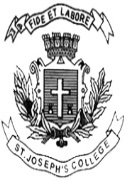 ST. JOSEPH’S COLLEGE (AUTONOMOUS), BENGALURU-27B.A. POLITICAL SCIENCE - IV SEMESTERSEMESTER EXAMINATION: APRIL 2022      (Examination conducted in July 2022)     PSB 418 – Indian Constitution - IITime- 1 ½ hrs			                                            Max Marks-35This question paper contains one printed page and two partsPART- AI   Answer any five of the following questions in about 60 words each (5x4=20)      1. Write about Union-state financial relations.      2. What are the four main functions of the Election Commission of India?      3. Write about party system in India.      4. What is Political Defection?      5. Write about Sarkaria Commission.      6. What is Law Commission?PART- BII   Answer any three of the following questions in about 150 words each (2x7.5=15)        7. ‘The Constitution of India is neither purely federal nor purely unitary but it is a combination of             both’  Discuss.       8. Explain key challenges to Centre-state relations in India       9. Describe the powers and functions of National Commission for Scheduled Castes     10. What are Coalition governments? Are they relevant for the present times in the changed political               scenario at the National level?